LES PASSEJAÏRES DE VARILHES                    					   FICHE ITINÉRAIRE SEROU n° 6 "Cette fiche participe à la constitution d'une mémoire des itinéraires proposés par les animateurs du club. Eux seuls y ont accès. Ils s'engagent à ne pas la diffuser en dehors du club."Date de la dernière mise à jour : 10 novembre 2018La trace : Du parking prendre la route goudronnée en direction du Nord-Est. ( après, tourner à gauche sur un sentier qui monte et qui contourne le domaine de  le sommet de la côte, passer la clôture sur votre droite et prendre le deuxième chemin en épingle, en direction du nord-ouest. Le chemin descend dans les bois.  plus bas, à l’intersection pour rejoindre  49, tourner à gauche. Le chemin remonte doucement. Prendre le sentier qui monte pendant 30 minutes vers le sud. Reprendre la route goudronnée au lieu-dit "Lebobi", jusqu’à "Escougnals". Continuer sur le sentier au sud est à la sortie du hameau. A la 1ère intersection, prendre le chemin de gauche en direction de Monteillas (L’environnement du hameau est caractérisé par ses ouvertures naturelles par lesquelles les cours d’eau deviennent souterrains : les pertes de Monteillas). Laisser le hameau sur votre droite et remonter vers Allières sur un chemin bordé de buis et de noisetiers. Rejoindre le point de départ par la route goudronnée.                                                                     La carte :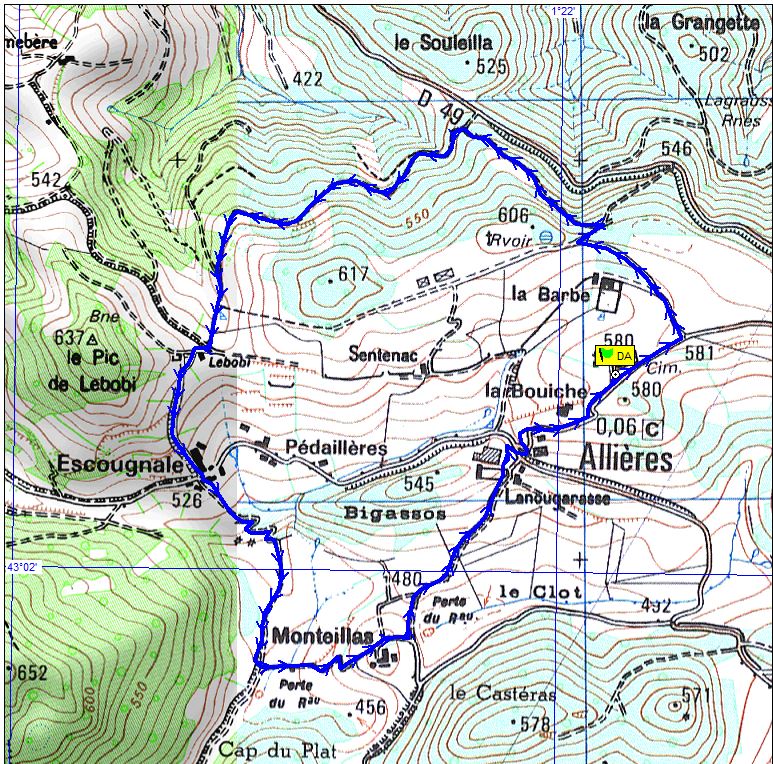 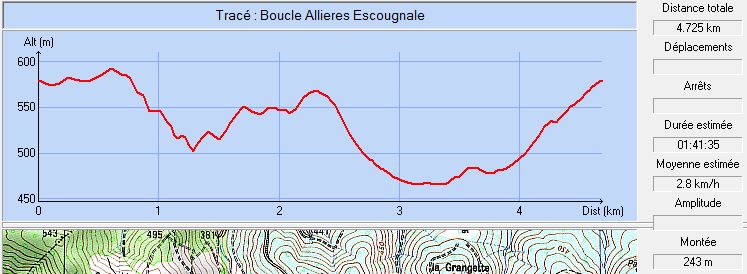 Commune de départ et dénomination de l’itinéraire : Allières – Parking devant l’église - D’Allières à Escougnal en circuit depuis AllièresDate, animateur(trice), nombre de participants (éventuel) :06.09.2017 – Jacky Decker - L’itinéraire est décrit sur les supports suivants : Topoguide de Station Loisirs Nature du Séronais – Balade n° 13 - http://www.pyrenees-seronais.com/sites/default/files/uploads/TopoGuide%20V3.pdfClassification, temps de parcours, dénivelé positif, distance, durée :Promeneur - 2h - 100m - 5km – ½ JournéeIndice d’effort :  31  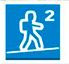 Balisage : à compléterParticularité(s) : Site ou point remarquable :Les pertes qui entourent le hameau de Monteillas (En 2017, nous avons été voir celle qui se situe à l’Est du hameau (Petit détour)Trace GPS :  ouiDistance entre la gare de Varilhes et le lieu de départ : Observation(s) : On peut également partir du parking de la mairie d’Allières (Préconisation du topoguide). Jacky a fait le choix de celui de l’église d’où de dégage un beau panorama